Publicado en Sevilla el 09/04/2024 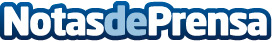 Las mejores agencias de SEO en Sevilla, según un estudio de SevillaConectaEn un mercado digital cada vez más competitivo, encontrar la agencia SEO adecuada puede marcar la diferencia para el éxito de cualquier negocio en Sevilla. SevillaConecta, consciente de esta necesidad, ha realizado un estudio detallado para identificar a las agencias de SEO en Sevilla que se destacan por su efectividad y capacidad de entrega de resultados excepcionalesDatos de contacto:JavierSevillaConecta+34854943037Nota de prensa publicada en: https://www.notasdeprensa.es/las-mejores-agencias-de-seo-en-sevilla-segun Categorias: Marketing Andalucia E-Commerce Digital http://www.notasdeprensa.es